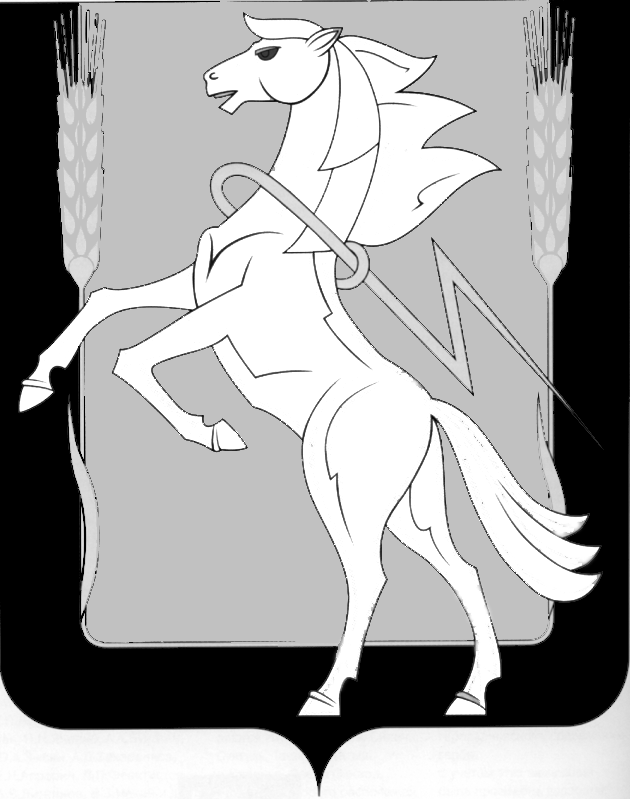 СОВЕТ ДЕПУТАТОВ МИРНЕНСКОГО СЕЛЬСКОГО ПОСЕЛЕНИЯ СОСНОВСКОГО МУНИЦИПАЛЬНОГО РАЙОНА ЧЕЛЯБИНСКОЙ ОБЛАСТИЧЕТВЕРТОГО СОЗЫВАР Е Ш Е Н И Е от  03 декабря 2021 года  № 41О внесении изменений в Положение«Об оплате труда работников, занятыхобслуживанием органов местногосамоуправления Мирненского сельского поселения» утвержденное решением Совета депутатов Мирненскогосельского поселения от 10.11.2011 №26  В соответствии со статьей 86 Бюджетного Кодекса Российской Федерации, руководствуясь ст. 134 Трудового кодекса Российской Федерации, Федеральным законом «Об общих принципах организации местного самоуправления в Российской Федерации», Уставом Мирненского сельского поселения, в целях индексации оплаты труда работников, занятых обслуживанием органов местного самоуправления Мирненского сельского поселения, Совет депутатов Мирненского сельского поселения четвертого созыва РЕШАЕТ:1. Внести изменения в Положение «Об оплате труда работников, занятых обслуживанием органов местного самоуправления Мирненского сельского поселения», утвержденное решением Совета депутатов Мирненского сельского поселения от 10.11.2011 №26, изложив приложение № 1 к Положению в новой редакции (прилагается).2. Настоящее решение вступает в силу со дня его принятия и распространяет свое действие на правоотношения, возникшие с 01 октября 2021 года.3. Настоящее решение обнародовать путем размещения на информационных стендах в общественных местах и на официальном сайте Мирненского сельского поселения в сети Интернет mirnenskoe.eps74.ru.4. Контроль исполнения настоящего решения возложить на главного бухгалтера администрации Мирненского сельского поселения.Председатель Совета депутатовМирненского сельского поселения                                В.А. БелобородовПриложение № 1к решению Совета депутатов                                                                                           от 03 декабря 2021г. №      Профессиональная квалификационная группа «Общеотраслевых профессий рабочих первого уровня»:Профессиональная квалификационная группа "Общеотраслевые профессии рабочих Третьего уровня":Квалификационные уровниПрофессии рабочихРазмер оклада (руб.)1 квалификационный уровеньНаименования профессий рабочих, по которым предусмотрено присвоение1,2,3 квалификационных разрядов в соответствии с Единым тарифно-квалификационным справочником работ и профессий рабочих:подсобный рабочий, рабочий по комплексному обслуживанию и ремонту зданий, сторож (вахтер), уборщик производственных и служебных помещений, кладовщик1-го квалификационного разряда2-го квалификационного разряда3-го квалификационного разряда337735423653Квалификаци  онные уровниПрофессии рабочихРазмероклада (руб.)  1 квалификационный уровеньНаименования профессий рабочих, по которым предусмотрено присвоение 4 и 5 квалификационных разрядов в соответствии с Единым тарифно-квалификационным справочником работ и профессий рабочих: водитель автомобиля, рабочий по комплексному обслуживанию и ремонту зданий, слесарь - электрик по ремонту электрооборудования  4 квалификационного разряда  5 квалификационного разряда456749312 квалификационный уровеньНаименования профессий рабочих, по которым предусмотрено присвоение 6 квалификационного разряда в соответствии с Единым тарифно-квалификационным справочником работ и профессий рабочих. (Приказ Минздравсоцразвития РФ от 29.05.2008 № 248н «Об утверждении профессиональных квалификационных групп общеотраслевых профессий рабочих»)  6 квалификационного разряда5478